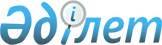 Об утверждении форм предоставления организациями информации по казахстанскому содержанию в закупках товаров, работ и услуг
					
			Утративший силу
			
			
		
					Приказ Министра индустрии и торговли Республики Казахстан от 21 мая 2009 года № 132. Зарегистрирован в Министерстве юстиции Республики Казахстан 27 мая 2009 года № 5683. Утратил силу приказом и.о. Министра индустрии и новых технологий Республики Казахстан от 21 мая 2010 года № 81

      Сноска. Утратил силу приказом и.о. Министра индустрии и новых технологий РК от 21.05.2010 № 81 (порядок введения в действие см. п. 8).       В соответствии с Указом Президента Республики Казахстан от 27 января 2009 года № 733 "О некоторых вопросах казахстанского содержания при закупке товаров, работ и услуг, приобретаемых организациями и государственными органами", ПРИКАЗЫВАЮ : 



      1. Утвердить прилагаемые формы предоставления организациями информации по казахстанскому содержанию в закупках товаров, работ и услуг: 



      1) Форма 1 "Информация по казахстанскому содержанию в закупках товаров, работ и услуг"; 



      2) Форма 2 "Информация по казахстанскому содержанию в закупках товаров, работ и услуг"; 



      3) Форма 3 "Информация о планируемых закупках товаров, работ и услуг на следующий год"; 



      Форма 1 заполняется местными исполнительными органами областей (города республиканского значения, столицы); 



      Форма 2 национальным управляющим холдингом, национальными холдингами, национальными компаниями их дочерними и аффилиированными компаниями (за исключением недропользователей). 



      Форма 3 заполняется: 



      1) местными исполнительными органами областей (города республиканского значения, столицы); 



      2) национальным управляющим холдингом, национальными холдингами, национальными компаниями их дочерними и аффилиированными компаниями (за исключением недропользователей). 



      2. Информацию по казахстанскому содержанию на бумажном и электронном носителях в Министерство индустрии и торговли Республики Казахстан представляют: 



      1) по форме 1 местные исполнительные органы областей (города республиканского значения, столицы) - по организациям закупки товаров, работ и услуг, которых подлежат мониторингу казахстанского содержания, согласно перечню, утвержденному Правительством Республики Казахстан; 



      2) по форме 2 национальный управляющий холдинг, национальные холдинги, национальные компании их дочерние и аффилиированные компании (за исключением недропользователей) (с предоставлением развернутой информации по казахстанскому содержанию в закупках товаров, работ и услуг посредством информационных систем и (или) на электронных носителях); 



      3) по форме 3: 



      местные исполнительные органы областей (города республиканского значения, столицы) - по организациям закупки товаров, работ и услуг, которых подлежат мониторингу казахстанского содержания, согласно перечню, утвержденному Правительством Республики Казахстан; 



      национальный управляющий холдинг, национальные холдинги, национальные компании их дочерние и аффилиированные компании (за исключением недропользователей). 



      По формам 1 и 2 - информация предоставляется ежемесячно до 25 числа месяца, следующего за отчетным месяцем; 



      по форме 3 - до 20 января планируемого для закупок года и в случае внесения изменений в план закупок в течение 10 дней со дня внесения изменений. 



      3. Определение казахстанского содержания осуществляется в соответствии с Единой методикой расчета организациями казахстанского содержания при закупке товаров, работ и услуг, утвержденной постановлением Правительства Республики Казахстан. 



      4. Национальному управляющему холдингу, национальным холдингам, национальным компаниям их дочерним и аффилиированным компаниям (за исключением недропользователей) размещать информацию ежеквартально на веб-порталах. 



      5. Департаменту индустриально-инновационного развития Министерства индустрии и торговли Республики Казахстан (Цой И.В.) в установленном законодательством порядке обеспечить: 



      государственную регистрацию настоящего приказа в Министерстве юстиции Республики Казахстан; 



      официальное опубликование в средствах массовой информации. 



      6. Контроль за исполнением настоящего приказа возложить на Вице-министра индустрии и торговли Косунова А.О. 



      7. Настоящий приказ вводится в действие со дня первого официального опубликования.       Министр                                    В. Школьник Утверждена              

приказом Министра индустрии и торговли 

Республики Казахстан         

от 21 мая 2009 года № 132      

                                 Информация 

                по казахстанскому содержанию в закупках 

                           товаров, работ и услуг Наименование организации, 

ответственной за отчетность ______________________________   форма 1       продолжение таблицы       Руководитель _________________________ 

                       Ф.И.О. (подпись) 

      "____"___________________ 

             дата заполнения 

      Исполнитель ________________________________ 

                  Ф.И.О        (подпись) (телефон) Утверждена              

приказом Министра индустрии и торговли 

Республики Казахстан         

от 21 мая 2009 года № 132      

                               Информация 

               по казахстанскому содержанию в закупках 

                         товаров, работ и услуг Наименование организации, 

ответственной за отчетность ______________________________   форма 2       продолжение таблицы       Руководитель _________________________ 

                       Ф.И.О.    (подпись) 

      "____"___________________ 

             дата заполнения 

      Исполнитель ________________________________ 

                  Ф.И.О      (подпись) (телефон) Утверждена              

приказом Министра индустрии и торговли 

Республики Казахстан         

от 21 мая 2009 года № 132      

                              Информация 

         о планируемых закупках товаров, работ и услуг 

                           на следующий год Наименование организации, 

ответственной за отчетность ______________________________    форма 3       продолжение таблицы       Руководитель _________________________ 

                       Ф.И.О.     (подпись) 

      "____"___________________ 

             дата заполнения 

      Исполнитель ________________________________ 

                  Ф.И.О       (подпись) (телефон) 
					© 2012. РГП на ПХВ «Институт законодательства и правовой информации Республики Казахстан» Министерства юстиции Республики Казахстан
				наиме- 

нование 

органи- 

зации наименова- 

ние това- 

ров, работ 

и услуг наименова- 

ние орга- 

низации 

поставщика статус статус Объем закупок товаров, работ и 

услуг в том числе Объем закупок товаров, работ и 

услуг в том числе Объем закупок товаров, работ и 

услуг в том числе наиме- 

нование 

органи- 

зации наименова- 

ние това- 

ров, работ 

и услуг наименова- 

ние орга- 

низации 

поставщика отечест- 

венный 

товаро- 

произво- 

дитель отечест- 

венный 

поставщик 

работ и 

услуг объем 

закупок 

работ, 

тыс. тенге в том числе в том числе наиме- 

нование 

органи- 

зации наименова- 

ние това- 

ров, работ 

и услуг наименова- 

ние орга- 

низации 

поставщика отечест- 

венный 

товаро- 

произво- 

дитель отечест- 

венный 

поставщик 

работ и 

услуг объем 

закупок 

работ, 

тыс. тенге стоимость 

товаров приобре- 

таемых у 

отечест- 

венных 

производи- 

телей казах- 

станское 

содержа- 

ние, % 2 3 4 5 6 7 8 Товары Итого: Работы Итого: Услуги Итого: Итого по товарам, работам и услугам – расчет казахстанского содержания за 

отчетный период Итого по товарам, работам и услугам – расчет казахстанского содержания за 

отчетный период Итого по товарам, работам и услугам – расчет казахстанского содержания за 

отчетный период Итого по товарам, работам и услугам – расчет казахстанского содержания за 

отчетный период Итого по товарам, работам и услугам – расчет казахстанского содержания за 

отчетный период Итого по товарам, работам и услугам – расчет казахстанского содержания за 

отчетный период Итого по товарам, работам и услугам – расчет казахстанского содержания за 

отчетный период Объем закупок товаров, работ и услуг в том числе Объем закупок товаров, работ и услуг в том числе Объем закупок товаров, работ и услуг в том числе Объем закупок товаров, работ и услуг в том числе Объем закупок товаров, работ и услуг в том числе Объем закупок товаров, работ и услуг в том числе объем 

закупок 

работ, 

тыс. тенге в том числе в том числе объем 

закупок 

работ, 

тыс. тенге в том числе в том числе объем 

закупок 

работ, 

тыс. тенге стоимость 

товаров 

приобретаемых 

у отечественных 

производителей 

и отечественных 

поставщиков 

работ, 

тыс. тенге казахстан- 

ское содер- 

жание, % объем 

закупок 

работ, 

тыс. тенге стоимость услуг 

и товаров 

приобретаемых у 

отечественных 

поставщиков 

услуг, 

тыс. тенге казахстанское 

содержание, % 9 10 11 12 13 14 Итого по товарам, работам и услугам – расчет казахстанского содержания за отчетный 

период Итого по товарам, работам и услугам – расчет казахстанского содержания за отчетный 

период Итого по товарам, работам и услугам – расчет казахстанского содержания за отчетный 

период Итого по товарам, работам и услугам – расчет казахстанского содержания за отчетный 

период Итого по товарам, работам и услугам – расчет казахстанского содержания за отчетный 

период Итого по товарам, работам и услугам – расчет казахстанского содержания за отчетный 

период № наименова- 

ние орга- 

низации объем 

закупок, 

тыс. тенге казахстанское 

содержание, % Объем закупок товаров, работ и услуг в том 

числе Объем закупок товаров, работ и услуг в том 

числе Объем закупок товаров, работ и услуг в том 

числе № наименова- 

ние орга- 

низации объем 

закупок, 

тыс. тенге казахстанское 

содержание, % объем 

закупок 

товаров, 

тыс. тенге в том числе в том числе № наименова- 

ние орга- 

низации объем 

закупок, 

тыс. тенге казахстанское 

содержание, % объем 

закупок 

товаров, 

тыс. тенге стоимость товаров 

приобретаемых у 

отечественных 

производителей, 

тыс. тенге казахстанское 

содержание, % 1 2 3 6 7 8 Итого: Объем закупок товаров, работ и услуг в том числе Объем закупок товаров, работ и услуг в том числе Объем закупок товаров, работ и услуг в том числе Объем закупок товаров, работ и услуг в том числе Объем закупок товаров, работ и услуг в том числе Объем закупок товаров, работ и услуг в том числе объем 

закупок 

работ, 

тыс. тенге в том числе в том числе объем 

закупок 

услуг, 

тыс. тенге в том числе в том числе объем 

закупок 

работ, 

тыс. тенге стоимость това- 

ров приобретае- 

мых у отечест- 

венных произво- 

дителей и оте- 

чественных пос- 

тавщиков работ, 

тыс. тенге казахстанское 

содержание, % объем 

закупок 

услуг, 

тыс. тенге стоимость услуг 

и товаров 

приобретаемых у 

отечественных 

поставщиков 

услуг, 

тыс. тенге казахстанское 

содержание, % 9 10 11 12 13 14 № наименование 

организации планируемый 

объем закупок 

товаров, 

работ и 

ус луг - всего В том числе В том числе В том числе В том числе № наименование 

организации планируемый 

объем закупок 

товаров, 

работ и 

ус луг - всего товаров 

на сумму, 

тыс. тенге прогноз 

казахстанского 

содержания, % Работа на 

сумму, 

тыс. тенге прогноз 

казахстанского 

содержания, % 1 2 3 4 5 6 Итого: В том числе В том числе прогноз 

казахстанского 

содержания в 

закупках 

товаров, работ 

и услуг % услуг на 

сумму, 

тыс. тенге прогноз 

казахстанского 

содержания, % прогноз 

казахстанского 

содержания в 

закупках 

товаров, работ 

и услуг % 7 8 9 